Publicado en  el 23/11/2016 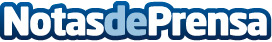 Ta'u: la isla que se abastece completamente de energía solarSe trata del singular proyecto que ha llevado a cabo Tesla, una de las grandes impulsoras del segmento de las renovables, para demostrar las posibilidades de futuro que ofrece la energía solar.Datos de contacto:Nota de prensa publicada en: https://www.notasdeprensa.es/isla-de-tau-en-samoa-todo-funciona-con-energia_1 Categorias: Innovación Tecnológica http://www.notasdeprensa.es